Phonics 2020 Creating MarksheetTo create a Phonics marksheet for teachers to apply Year 1 grades for Year 2 pupils select the following:Tools\Performance\Assessment\Wizard ManagerSelect “Year 1 Phonics Screening Wizard 2020”Then click Next…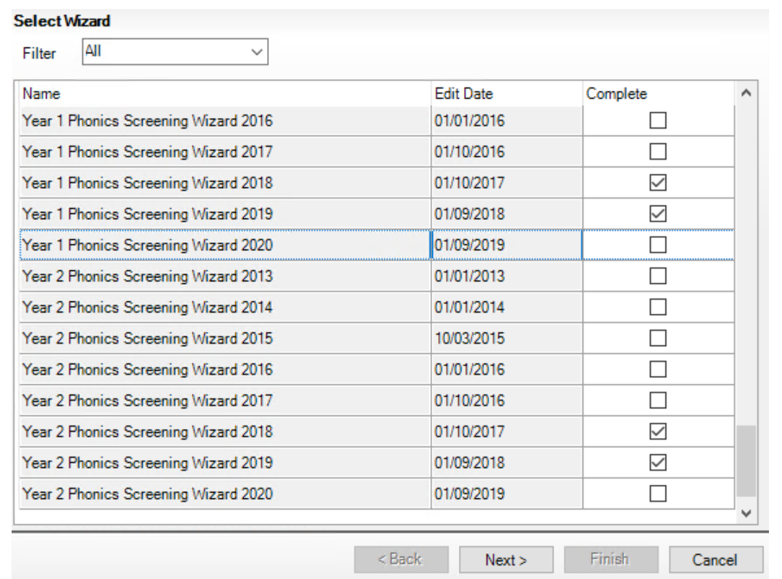 Click on Magnifying Glass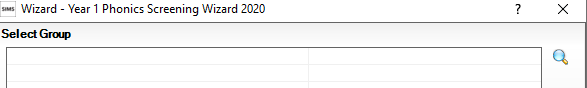 And select Year 2Then click on Apply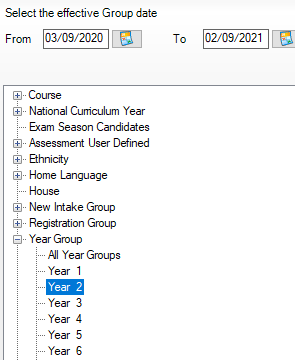 Click NextClick on Phonics Screening Year 1 2020 template to highlightThen click on Green pencil to open Marksheet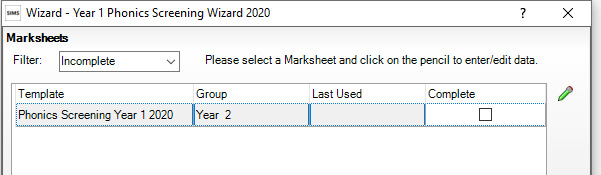 If you need to confirm you have Year 2 PupilRight click in box titled “Students” And click on “Select Additional Student columns”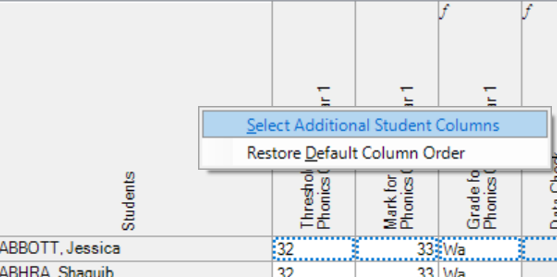 Put tick in National Curriculum YearThen click OK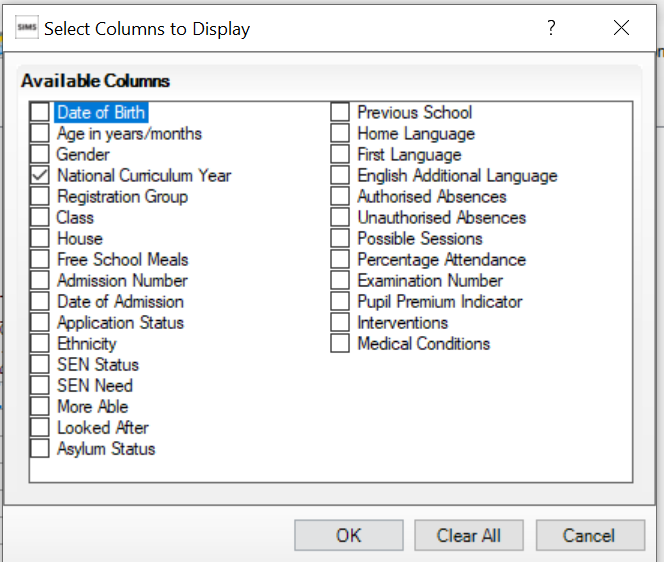 Marksheet will show column next to Name with pupil’s current year group (2)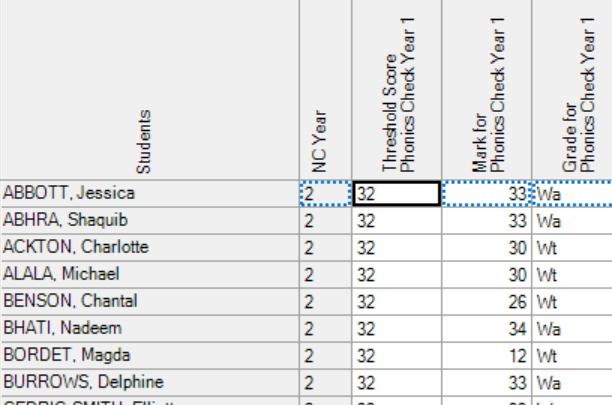 Right Click on Column “Threshold Score” and select 32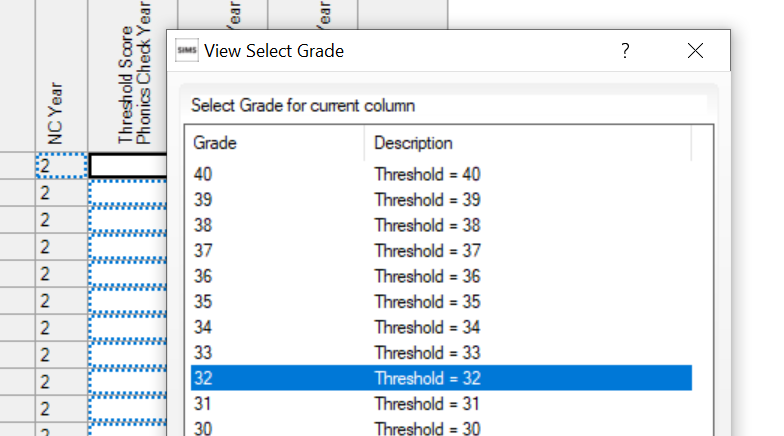 Column will populate with correct threshold mark of 32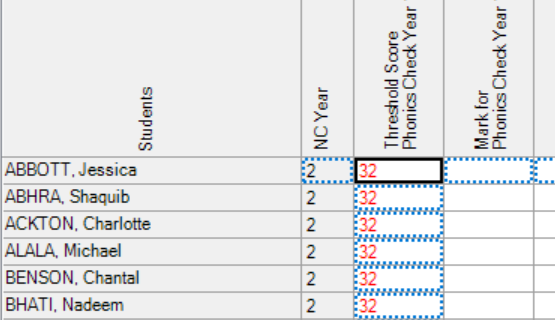 You then need to fill in Marks column with Pupils individual mark (0 – 40)Once completed click on calculate to auto populate Grade Column (wt – wa)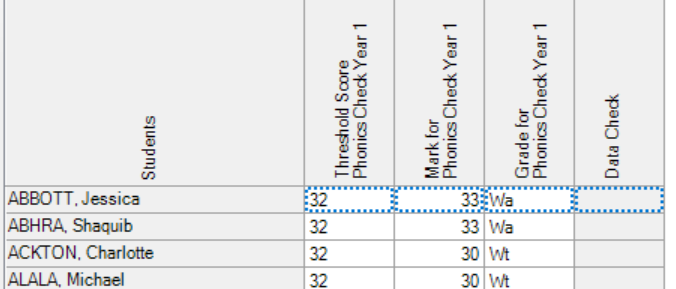 Now marksheet is completed click on “Save” and close marksheet.Printing Results (if needed)Once marksheet complete, you can move to next area of the wizard by clicking “Next” to allow you to print either individual reports or Comparative reportsIndividual ReportsSimply tick box next to pupil’s names.Highlight “KS1 Y1 Phonics Student Eng 2020.		You have 4 Icons on the right which give you different report output options.			The top icon lets you preview reports.			The second icon print reports.			The third option Exports all the report to a location of your choice.			The fourth (bottom) uploads all report to pupils linked documents area.	Comparative Report	Simply need to have one pupils tick box ticked to run reportHighlight “KS1 Y1 Phonics Comparative Eng 2020The choose any of top 3 Icons to print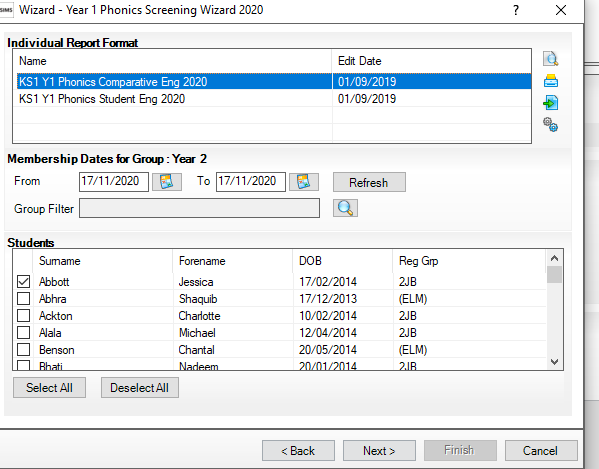 